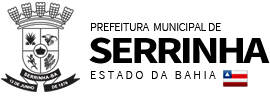 Decreto nº 19/2019Constitui o comitê de coordenação e comitê de execução do Plano Municipal de Saneamento Básico (PMSB) /Plano Sensorial de Abastecimento de Água e Esgotamento Sanitário do Município de Serrinha e da outras Providências. O PREFEITO MUNICIPAL DE SERRINHA, ESTADO DA BAHIA, no uso das atribuições legais que lhes são conferidas pela Lei Orgânica Municipal, tendo em vista o disposto na Lei n° 11.445 de 5 de janeiro de 2007, Lei nº12.305 de 2 de agosto de 2010, Decreto nº7.404 de 23 de dezembro de 2010 e Decreto nº7.217 de 21 de junho de 2010, Resolve:Art. 1º - Constituir o Comitê de coordenação e o Comitê Executivo, responsáveis pela elaboração do Plano Municipal de Saneamento Básico/ Plano Sensorial de Abastecimento de Água e Esgotamento Sanitário do Município de Serrinha, cujas respectivas composições e atribuições são definidas a seguir.Art. 2º - O comitê de coordenação é a instância consultiva e deliberativa responsável pela condução da elaboração do PMSB, composto pelos seguintes integrantes:I – Representantes do Poder Público:Cassio Fiuza Carneiro – Secretária Municipal de Meio Ambiente;Jean Carlos Cardoso Silva – Câmara Municipal de Vereadores;II – Representantes do Prestador de serviço:Lívia de Brito Gonsalves – Empresa Baiana de Águas e Saneamento (Embasa);III – Representante de Organizações da Sociedade Civil;João Carlos Carneiro da Silva/ Presidente da CDL;Ian Pedro Martinel Silva/ Vice-Presidente Filarmônica 30 de junho;IV – Representante de Entidades de Ensino, Pesquisa e/ ou extensão:Maria de Lourdes Santos de Almeida / Diretora Escola Mon Senhor Democritos de Barros Art.3º - O Comitê de Coordenação aqui constituída tem as seguintes atribuições:I – Articulação institucional das diversas Instâncias envolvidas:II – Discussão, avaliação e aprovação do trabalho produzido pelo Comitê de Execução:III – Sugestão de Alternativa, buscando promover a integração das ações de saneamento inclusive do ponto de vista de viabilidade técnica, operacional, financeira e ambiental, devendo reunir-se, no mínimo, a cada dois meses;IV – Aprovação final dos produtos de Plano Municipal de Saneamento Básico.Art. 4º - O Comitê executivo é a instancia responsável pela operacionalização do processo de elaboração do PMSB, composto pelos seguintes Integrantes:I – Representante do Poder publicoHermano Augusto de Oliveira Amador / Secretaria Municipal de Serviços Públicos;Gilberto Ferreira da Silva Neto / Secretaria Municipal de Meio Ambiente;II – Representantes do Prestador de Serviço:Lívia de Brito Gonsalves – Empresa Baiana de Águas e Saneamento (EMBASA);Art. 5º - O Comitê Executivo Aqui Constituído tem as seguintes atribuições:I – Executar todas as atividades prevista no termo de referência apreciando as atividades de cada fase da elaboração do PMSB/P e de cada produto elaborado submetendo-os à avaliação do Comitê de coordenação;II – Promover em todo o município a divulgação do processo de elaboração do PMSB;III – Acompanhar a execução das atividades previstas no plano de trabalho;IV – Diligenciar e acompanhar as atividades locais a cargo da Prefeitura;V – Promover a comunicação e mobilização social para os eventos públicos;VI – Promover a logística e a coordenação executiva dos trabalhos dos eventos públicos;VII – Acompanhar os prazos indicados no cronograma de execução;VII – Aprovar os produtos elaborados pela FEP.Art. 6º - este Decreto entra em vigor na data de sua publicação, revogadas as disposições em contrário.GABINETE DO PREFEITO DO MUNICÍPIO DE SERRINHA/BA, em 15 de julho de 2019.ADRIANO SILVA LIMAPREFEITO MUNICIPAL